3 сентября День солидарности в борьбе с терроризмом 
3 сентября – памятная дата трагедии в Беслане. 
Это не просто очередной профессиональный праздник, да, и праздником этот день никак не назовешь. Ведь в нашей стране трагическая дата 3 сентября теперь неразрывно связана с ужасающими событиями, произошедшими в Беслане совсем недавно – с 1 по 3 сентября 2004 года. 

Нужно отметить, что день 3 сентября является на сегодняшний день самой новой памятной датой России. Она была официально утверждена федеральным законом «О днях воинской славы (победных днях) России», который был выпущен 6 июля 2005 года. С тех пор, в этот день россияне с горечью вспоминают людей, погибших от рук террористов, а так же тех сотрудников правоохранительных органов, которые погибли во время выполнения служебного долга. Сегодня в МБОУ ПСОШ №1 им Г.В. Алисова и МБОУ ПСОШ №2 прошел митинг-реквием «Детям планеты- мир без тревоги и слез»,посвящённый ужасной трагедии, происшедшей в Беслане 14 лет назад организованный РДК "Юбилейный",школами Песчанокопского сельского поселения и Администрацией Песчанокопского сельского поселения.затем, все присутствующие почтили память детей Беслана минутой молчания и выпустили в небо белые шары.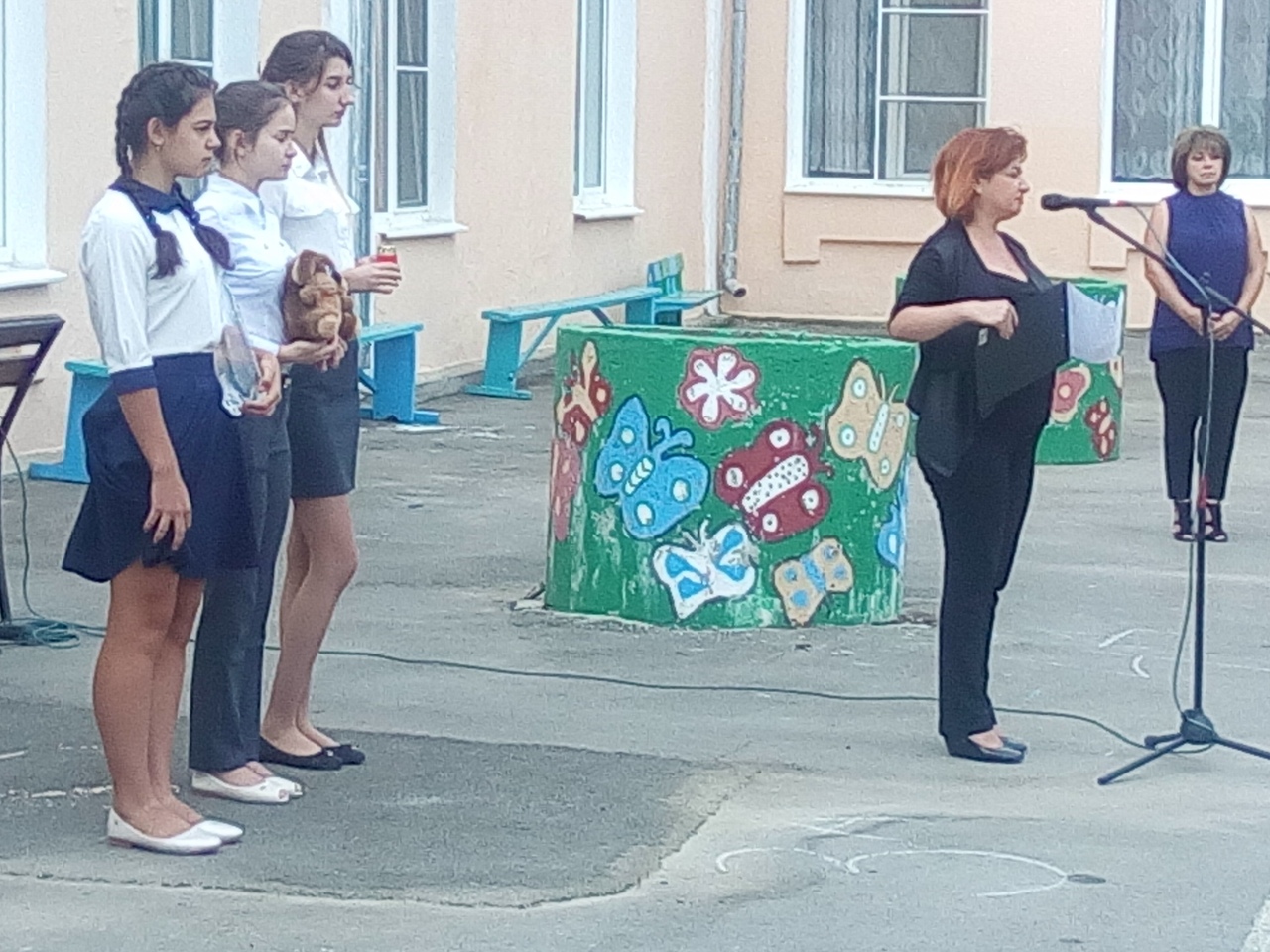 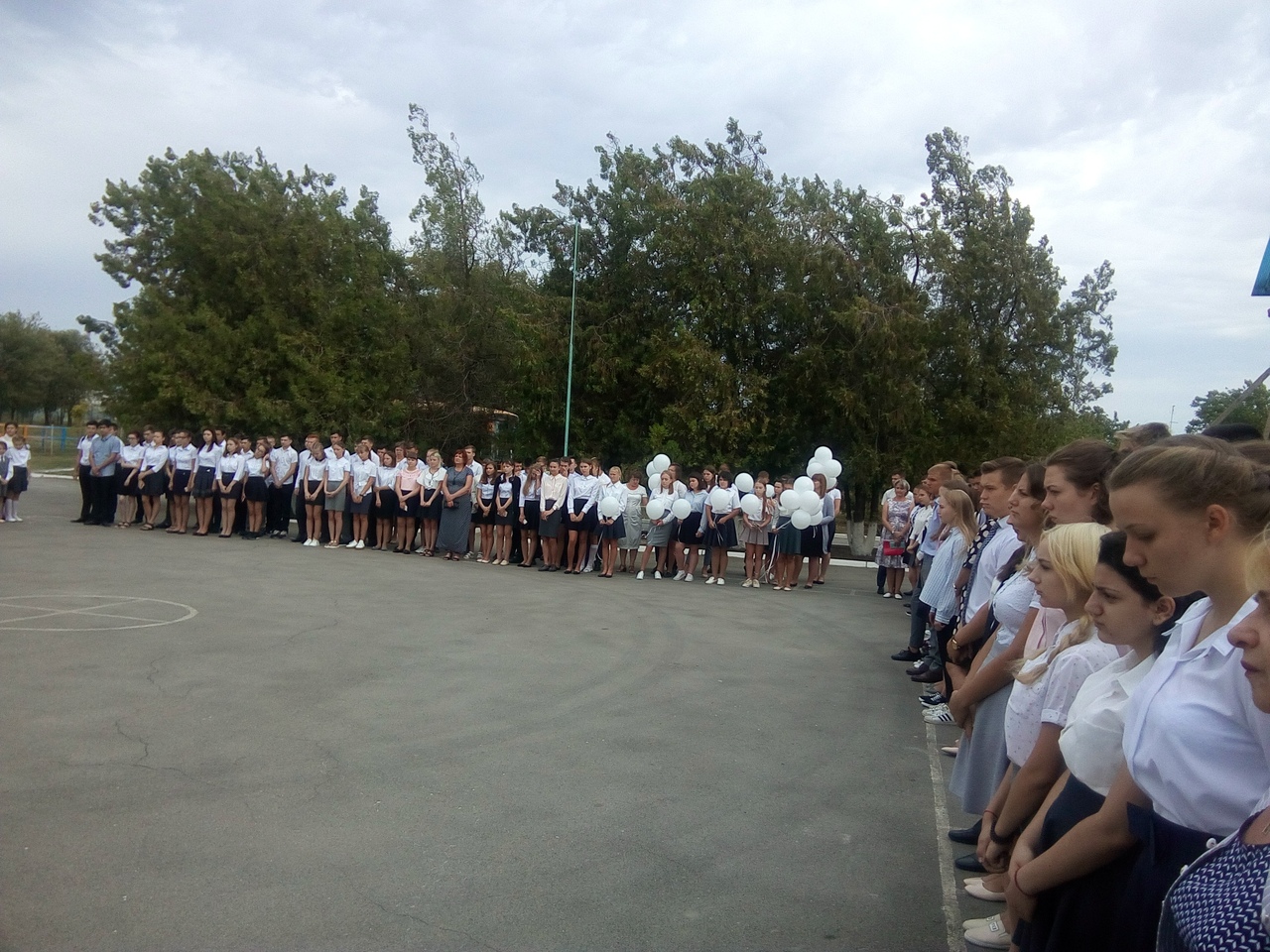 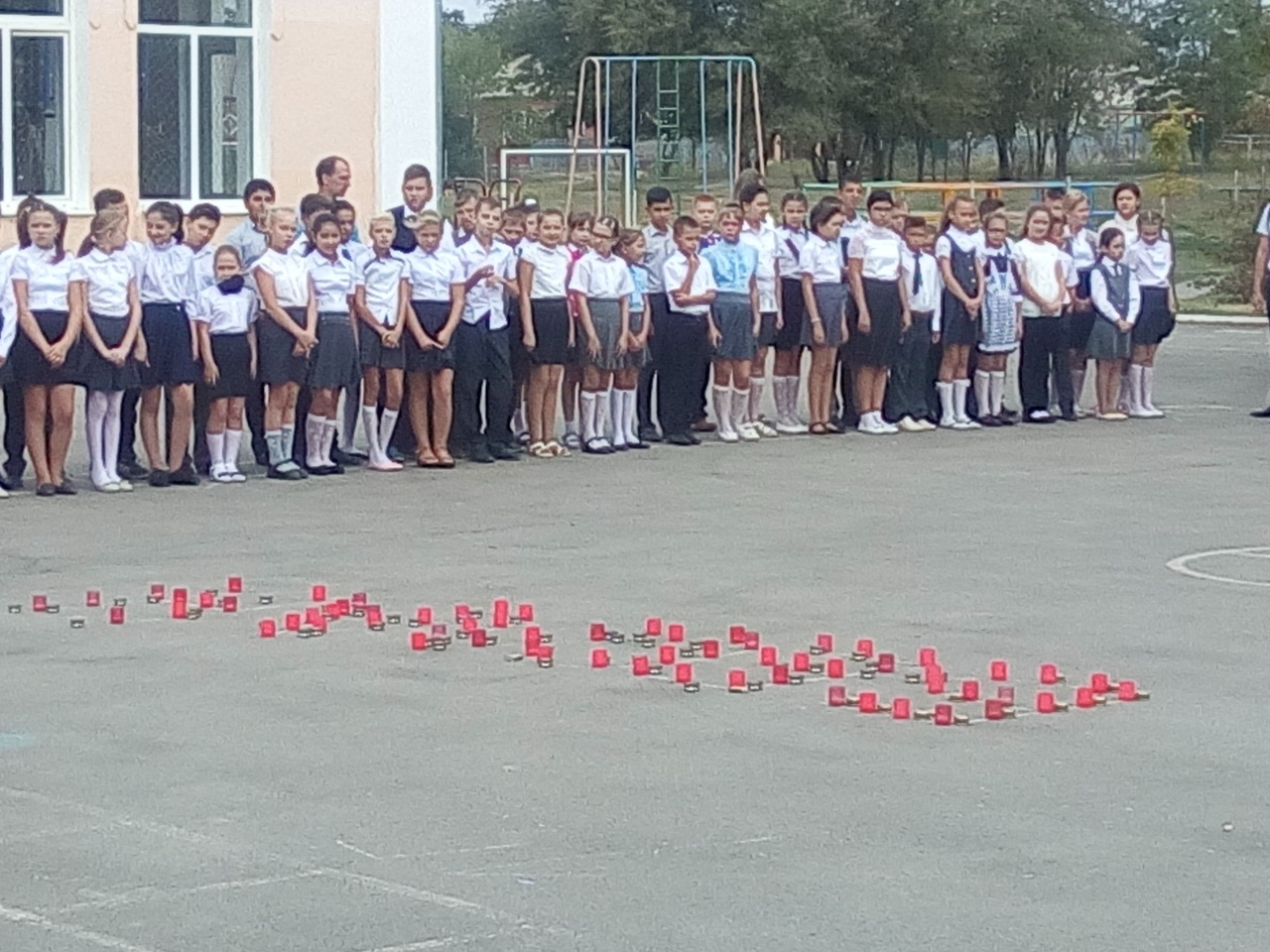 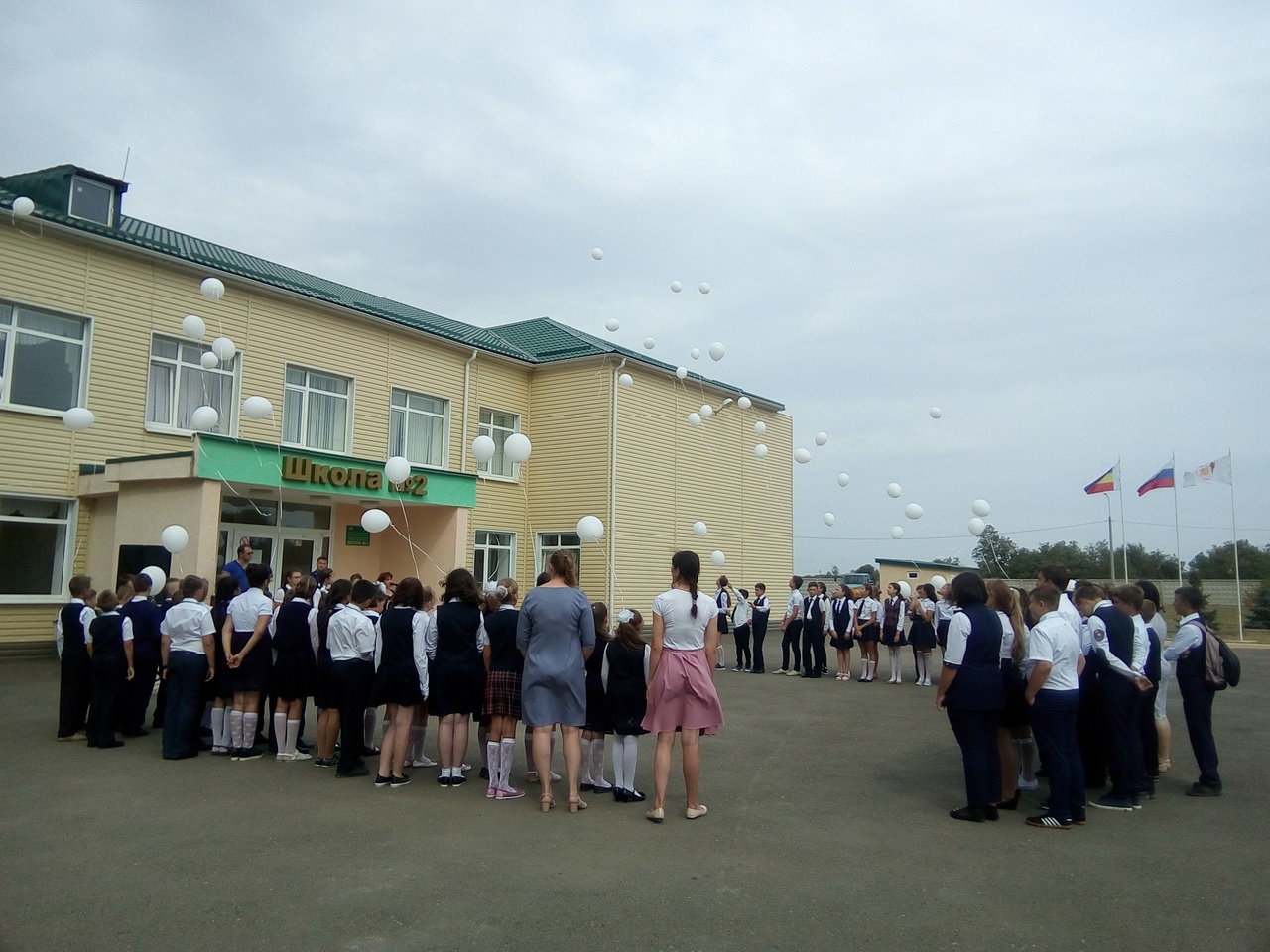 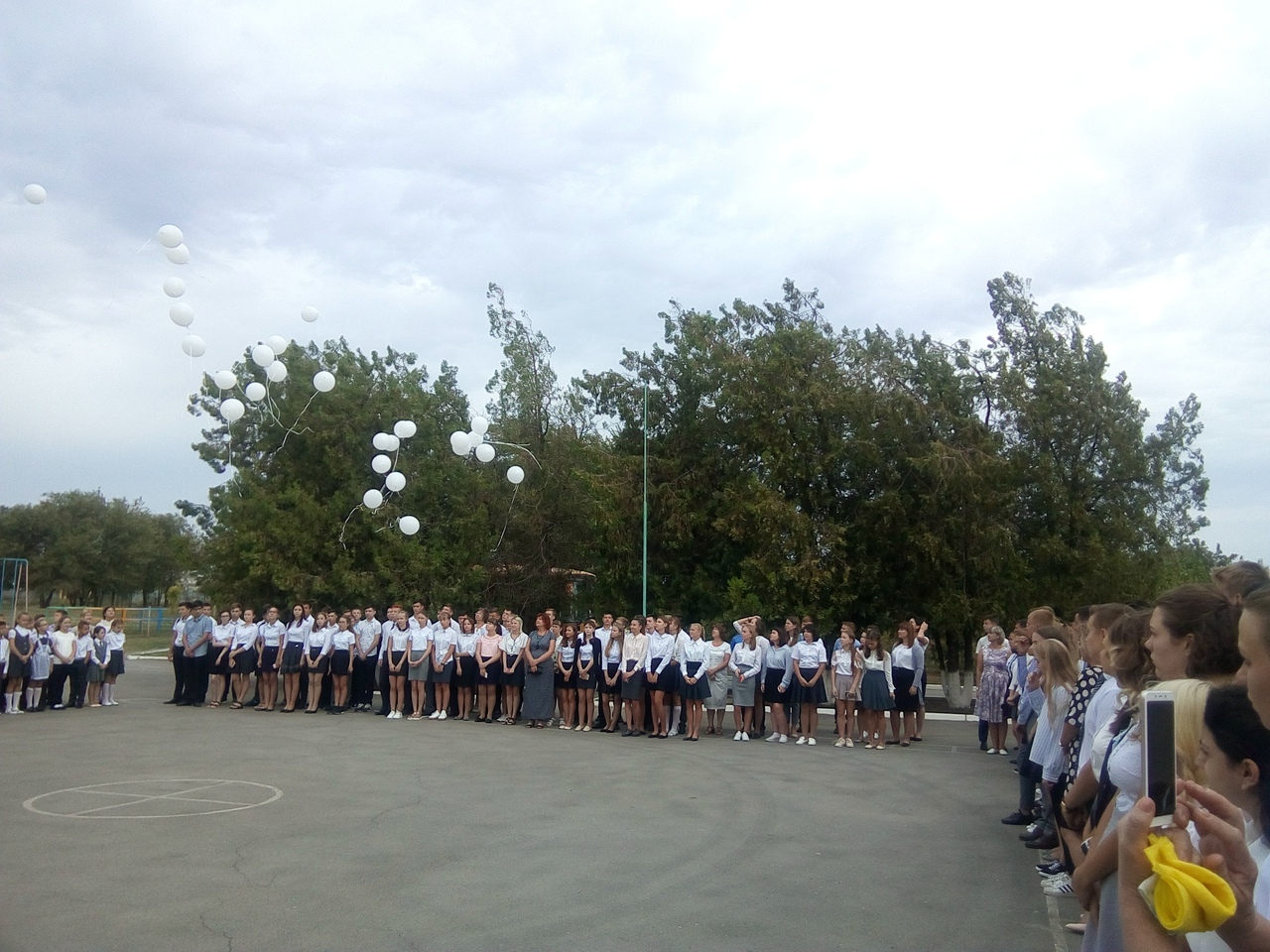 